Рабочая группа поДоговору о патентной кооперации (РСТ)Седьмая сессияЖенева, 10 – 13 июня 2014 г.Снижение пошлин для некоторых категорий заявителей из некоторых стран, в особенности из развивающихся и наименее развитых стран Документ подготовлен Международным бюроРЕЗЮМЕВ настоящем документе содержатся запрошенные Рабочей группой на ее шестой сессии обновленные сведения из предыдущих рабочих документов, подготовленных Международным бюро, по вопросу о снижении пошлин для некоторых категорий заявителей из некоторых стран, в особенности из развивающихся и наименее развитых стран.  Как было решено Рабочей группой, информация, изложенная в настоящем документе, вместе с предыдущими рабочими документами PCT/WG/3/4 Rev. и PCT/WG/6/10, должна послужить основой для продолжения обсуждений по этому вопросу в Рабочей группе.ИСТОРИЯ ВОПРОСАВопрос о снижении некоторых пошлин для заявителей из некоторых стран, в особенности из развивающихся и наименее развитых стран, стоит на повестке дня Рабочей группы вот уже несколько лет.  Резюме обсуждений государствами-членами и в Ассамблее, и в Рабочей группе см. раздел «История вопроса» (“background”) в документе PCT/WG/3/4 Rev., пункты 4 - 10.После обсуждений на тридцать восьмой сессии Ассамблеи и второй сессии Рабочей группы Международное бюро представило набор пересмотренных предложений (документ PCT/WG/3/4 Rev.) третьей сессии Рабочей группы, предложив, чтобы обновленный набор критериев, а именно комбинация факторов, основанных на доходах и инновациях, использовался для определения правомочности на снижение некоторых пошлин PCT.Более конкретно, Международное бюро предложило, чтобы международная заявка пользовалась снижением пошлины лишь на 90%, если она подается:(a)	заявителем, являющимся физическим лицом и являющимся гражданином государства и проживающим в государстве, которое включено в перечень в качестве государства, валовой внутренний продукт (ВВП) на душу населения в котором ниже 25 000 долл. США согласно самым последним 10-летним средним показателям валового внутреннего продукта (ВВП) на душу населения в постоянных ценах в долл. США по курсу 2008 г., опубликованных Организацией Объединенных Наций, и чьи граждане и постоянные жители, являющиеся физическими лицами, подавали менее 10 международных заявок в год (на миллион населения) или менее 50 международных заявок в год (в абсолютных цифрах) согласно самым последним среднегодовым за 5 лет показателям подачи заявок, опубликованным Международным бюро;  или(b)	заявителем, независимо от того, является он физическим лицом или нет, являющимся гражданином государства и проживающим в этом государстве, которое классифицируется Организацией Объединенных Наций как наименее развитая страна.Однако представленные предложения вновь вызвали обеспокоенность государств-членов,  и третья сессия завершилась отсутствием договоренности относительно предлагаемых новых критериев правомочности на снижение некоторых пошлин PCT.  Ввиду отсутствия предложений со стороны государств-членов в отношении последующей работы и с учетом сохраняющихся разногласий между государствами-членами относительно того, какие критерии применять для определения того, какая группа стран должна пользоваться снижением некоторых пошлин PCT, этот вопрос не был включен в повестку дня четвертой сессии Рабочей группы, состоявшейся в 2011 г.На своей пятой сессии в 2012 г. Рабочая группа, отметив сложность этого вопроса и вопроса о нахождении устойчивого в финансовом отношении пути для продвижения вперед, дабы сделать систему PCT более доступной, просила Международное бюро подготовить еще один документ для обсуждения по данному вопросу (см. резюме Председателя, документ PCT/WG/5/21, пункт 10, и отчет о сессии, документ PCT/WG/5/22 Rev., пункт 52).На шестой сессии в 2013 г. Рабочая группа продолжила свои обсуждения по этому вопросу на основе дальнейшего документа для обсуждения, подготовленного Международным бюро (документ PCT/WG/6/10, пункты 48 - 84).  Этот документ для обсуждения включал обзор вызывающих обеспокоенность вопросов и предложений – и комментарии Международного бюро по ним, - поднятых и внесенных государствами-членами в ходе дискуссий в Рабочей группе по основному предложению (документ PCT/WG/3/4 Rev.) на ее третьей сессии, и ставил ряд вопросов перед государствами-членами в отношении главных принципов, которые должны определять установление новых квалификационных критериев для снижения пошлин PCT.Председатель резюмировал обсуждений в Рабочей группе на ее шестой сессии следующим образом (см. отчет о сессии, документ PCT/WG/6/24, пункты 217 и 218):«217.  Председатель резюмировал выступления относительно квалификационных критериев для снижения пошлин для заявителей из развивающихся и наименее развитых стран.  Нет никакого ясного пути дальнейших действий, и ряд делегаций указали на необходимость получения дальнейшей информации по этому вопросу для обсуждения на следующей сессии Рабочей группы.  Делегациями подняты некоторые вопросы в отношении того, что эта инициатива должна попытаться достигнуть и какова конечная цель проводимых обсуждений.  Зная конечную цель, Рабочая группа, возможно, будет в состоянии сформулировать официальные или более конкретные предложения, однако в некотором смысле этот вопрос остается без ответа.  По этому вопросу Председатель считает, что общая цель документа заключается в изложении ясного и полезного подхода к снижению пошлин, который обеспечивал бы развивающимся и наименее развитым странам доступ к системе PCT через механизм снижения пошлин, поскольку заявители из этих стран сталкиваются с трудностями с уплатой пошлин на нынешнем уровне.  Прозвучали некоторые выступления в поддержку смешанного подхода на основе как экономических, так и инновационных критериев для определения снижения пошлин, детали которого нужно будет детально пояснить на более позднем этапе.  Другие делегации, однако, высказали мысль о том, что число подаваемых заявок не является хорошим инновационным показателем для определения правомочности, и, если он будет использоваться, он может поставить в невыгодное положение страны с небольшим населением, которые в настоящее время используют систему PCT.  Поэтому Председатель рекомендовал государствам-членам представить в Секретариат информацию и конкретные предложения о возможном пути вперед в порядке подготовки к дальнейшему обсуждению этого вопроса на следующей сессии.218.  Рабочая группа решила продолжить обсуждение этого вопроса на своей следующей сессии и договорилась о том, что Секретариат приложит усилия для обновления своего рабочего документа с целью содействовать обсуждениям.»обновленные сведенияЦИРКУЛЯРНОЕ ПИСЬМО PCT Исходя из предложения Председателя, внесенное на шестой сессии Рабочей группы, о том, чтобы представить информацию и конкретные предложения о возможном пути вперед в вопросе о снижении пошлин для некоторых категорий заявителей из развивающихся и наименее развитых стран в порядке подготовки к дальнейшему обсуждению этого вопроса на следующей сессии Рабочей группы, Международное бюро предложило государствам-членам и организациям, представляющим пользователей системы PCT, через посредство циркулярного письма C. PCT 1390 от 12 августа 2013 г. представить такую информацию и такие предложения в Секретариат.В ответ на это циркулярное письмо Международное бюро получило следующие предложения и комментарии от двух государств-членов и одной организации, представляющей пользователей системы:Ведомство одного государства-члена предложило, чтобы порогом для определения того, имеет ли та или иная развивающаяся страна право на снижение пошлин PCT, была внешняя точка данных, а не статическое число, дабы свести к минимуму административное бремя, связанное с изменением порога на регулярной основе.  Это ведомство предложило использовать категории уровней доходов Всемирного банка (низкие доходы, уровни доходов ниже средних, уровни доходов выше средних, высокие доходы), которые регулярно обновляются и не обусловливаются какими-то сложными правилами.Ведомство другого государства-члена подчеркнуло важности снижения пошлин PCT для физических лиц, являющихся гражданами и жителями соответствующей страны, которая в определенной степени способствовала увеличению числа заявок PCT, подаваемых физическими лицами в этой стране, при более высокой процентной доле заявок, подаваемых такими физическими лицами, в сравнении со средним показателем для всех других государств-членов.Одна организация, представляющая пользователей системы PCT, отметила, что, по ее мнению, потребуются более глубокие и более предметные обсуждения на основе изучения уровней доходов и инновационных уровней в развивающихся странах.СТАТИСТИЧЕСКИЕ ДАННЫЕВ соответствии с просьбой, высказанной Рабочей группой на ее шестой сессии, Международное бюро обновило данные, составляющие основу для «страновых профилей», изложенных в приложении к документу PCT/WG/6/10, с учетом статистических данных вплоть до 2012 г., показывающих, в частности, какие страны выиграют от снижения некоторых пошлин PCT в соответствии с новыми квалификационными критериями, предложенными в документе PCT/WG/3/4 Rev. (см. приложение I к настоящему документу).Обновление страновых профилей с учетом статистических данных вплоть до 2012 г. Не привело к каким-либо изменениям в отношении стран, которые в соответствии с новыми квалификационными критериями, предложенными в документе PCT/WG/3/4 Rev., будут иметь право на снижение пошлин.  Как и прежде, есть 10 стран, заявители из которых не являются правомочными согласно ныне действующим квалификационным критериям, но станут правомочными в соответствии с новыми квалификационными критериями, предложенными в документе PCT/WG/3/4 Rev., а именно Багамские Острова, Кипр, Греция, Мальта, Науру, Палау, Португалия, Саудовская Аравия, Словения и Суринам.С другой стороны, есть две страны, чьи заявители правомочны согласно ныне действующим квалификационным критериям, но перестанут быть правомочными в соответствии с новыми квалификационными критериями, предложенными в документе PCT/WG/3/4 Rev., а именно Сингапур и Объединенные Арабские Эмираты.В качестве дополнительной справочной информации в приложении II к настоящему документу содержатся обновленные сведения, показывающие число международных заявок, поданных в период с 2000 по 2013 г., которые выгадали от снижения международной пошлины за подачу в соответствии с нынешними квалификационными критериями, изложенными в Перечне пошлин согласно Инструкции к PCT, в разбивке по стране происхождения первого названного заявителя.Рабочей группе предлагается продолжить свои обсуждения по вопросу о снижении пошлин для некоторых категорий заявителей из некоторых стран, в особенности из развивающихся и наименее развитых стран, на основе документов PCT/WG/3/4 Rev., PCT/WG/6/10 и информации, изложенной в настоящем документе.[Приложения следуют]СТРАНОВЫЕ ПРОФИЛИ:  СНИЖЕНИЕ ПОШЛИН PCT ДЛЯ НЕКОТОРЫХ СТРАНВ приложении I содержатся обновленные данные, представленные в приложении I к документу PCT/WG/3/4 Rev., с учетом статистических данных вплоть до 2012 г.Страны, чьи названия выделены зеленым цветом, - это страны, заявители из которых не являются правомочными согласно ныне действующим квалификационным критериям, но станут правомочными в соответствии с новыми квалификационными критериями, предложенными в документе PCT/WG/3/4 Rev.  Этими странами являются Багамские Острова, Кипр, Греция, Мальта, Науру, Палау, Португалия, Саудовская Аравия, Словения и Суринам.Страны, чьи названия выделены красным цветом, - это страны, чьи заявители в соответствии с новыми квалификационными критериями, предложенными в документе PCT/WG/3/4 Rev., не будут правомочными на снижение пошлин PCT.  Среди этих стран есть две страны, которые правомочны согласно ныне действующим квалификационным критериям, но перестанут быть правомочными в соответствии с новыми квалификационными критериями, предложенными в документе PCT/WG/3/4 Rev. Этими странами являются Сингапур и Объединенные Арабские Эмираты.Ячейки данных, выделенные голубым цветом, указывают на величины, превышающие пороговые уровни для трех показателей, предложенных в документе PCT/WG/3/4 Rev.:  (i) «ВВП на душу населения» (предложенный порог:  25 000 долл. США согласно самым последним 10-летним средним показателям валового внутреннего продукта (ВВП) на душу населения в постоянных ценах в долл. США по курсу 2005 г., опубликованных Организацией Объединенных Наций);  (ii) «Заявки PCT, подаваемые физическими лицами (на миллион населения)» (предложенный порог:  менее 10 международных заявок в год на миллион населения);  и (iii) «Заявки PCT, подаваемые физическими лицами (в абсолютных цифрах)» (предложенный порог:  менее 50 международных заявок в год в абсолютных цифрах).[Приложение II следует]МЕЖДУНАРОДНЫЕ ЗАЯВКИ В РАЗБИВКЕ ПО СТРАНЕ ПРОИСХОЖДЕНИЯ, ВЫГАДАВШИЕ ОТ СНИЖЕНИЯ ПОШЛИН PCT (2000 – 2013 ГГ.)В приложении II указано количество международных заявок, поданных в период с 2000 по 2013 г., которые выгадали от снижения международной пошлины за подачу в соответствии с нынешними квалификационными критериями, изложенными в Перечне пошлин согласно Инструкции к PCT, в разбивке по стране происхождения первого названного заявителя.[Конец приложения и документа]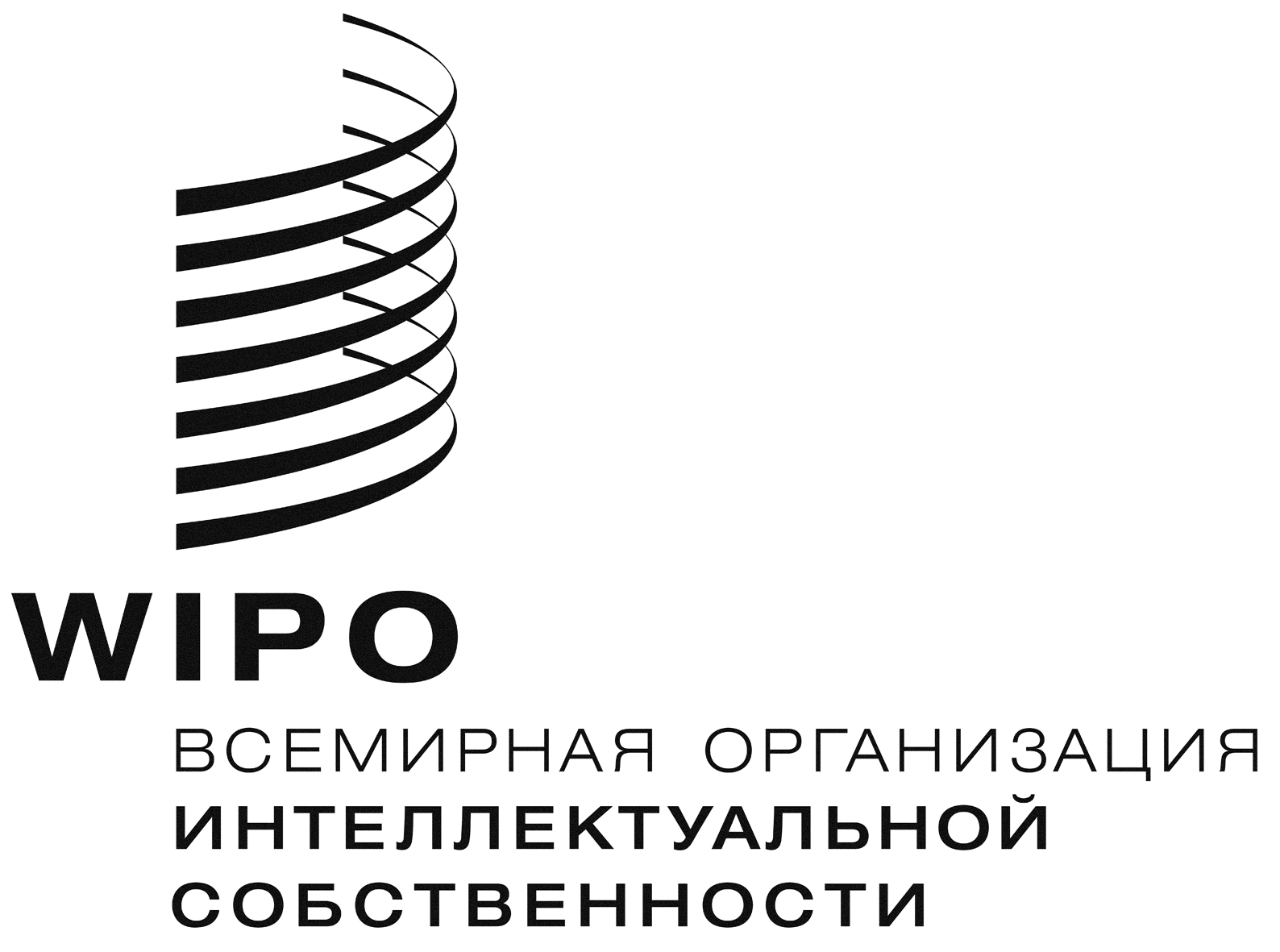 RPCT/WG/7/26    PCT/WG/7/26    PCT/WG/7/26    оригинал:  английскийоригинал:  английскийоригинал:  английскийдата:  21 мая 2014 г.дата:  21 мая 2014 г.дата:  21 мая 2014 г.СтранаНынешнее снижение пошлины PCT Предлагаемое новое снижение пошлины
PCT Группа по уровню доходовНаселение (в млн. чел.), 
средняя численность за 5 лет, 2008-2012 гг.ВВП на душу населения, 
2012 г.
(в долл. США по текущему курсу)ВВП на душу населения, 
средний показатель за 10 лет,  2003-2012 гг. 
(в постоянных ценах в долл. США по курсу 2005 г.)ПРЕДЛОЖЕННЫЙ ПОРОГ:
25 000 долл. СШАОбщее число заявок PCT на миллион населения, 
средний показатель за 5 лет, 2008-2012 гг. Общее число заявок PCT, 2012 г.Заявки PCT, подаваемые физическими лицами, 
2012 г.Заявки PCT, подаваемые физическими лицами, 
на миллион населения, 
средний показатель за 5 лет, 2008-2012 гг.ПРЕДЛОЖЕННЫЙ ПОРОГ:
МЕНЕЕ 10Заявки PCT, подаваемые физическими лицами,  
средний показатель за 5 лет, 2008-2012 гг.ПРЕДЛОЖЕННЫЙ ПОРОГ: МЕНЕЕ 50АфганистанYesYes (a), (b)L28.46833250.0000.00АлбанияYesYes (a)UM3.23,8092,9300.3320.22АлжирYesYes (a)UM37.15,3803,0660.2440.15АндорраNoNoH0.141,10138,19978.97543.33АнголаYesYes (a), (b)UM19.65,5862,5680.0000.01Антигуа и БарбудаYes*Yes (a), (b)H0.113,20212,40116.10011.53АргентинаYesYes (a)UM40.411,6105,5520.52760.28АрменияYesYes (a)LM3.03,3511,8812.1861.85АвстралияNoNoH22.467,86938,16979.51,70827715.6350АвстрияNoNoH8.446,60538,325137.71,32016022.6190АзербайджанYesYes (a)UM9.17,3832,3720.6540.44Багамские ОстроваNoYes (a)H0.421,62222,21454.41313.92БахрейнYes*Yes (a)H1.223,04017,3481.1200.52БангладешYesYes (a), (b)L151.28225250.0300.01БарбадосYes*Yes (a)H0.316,00614,507503.616502.11БеларусьYesYes (a)UM9.56,7263,8171.514121.313БельгияNoNoH10.943,70736,393102.81,226475.055БелизYesYes (a)UM0.34,7954,1959.7201.93БенинYesYes (a), (b)L9.57525470.0000.01БутанYesYes (a), (b)LM0.72,5091,5510.0000.00Боливия (Многонациональное Государство)YesYes (a)LM10.22,5761,1100.0000.00Босния и ГерцеговинаYesYes (a)UM3.84,5173,0742.5982.18БотсванаYesYes (a)UM2.07,1915,8620.2000.00БразилияYesYes (a)UM195.211,3475,1612.75892241.1211Бруней-ДаруссаламNoNoH0.441,13125,5431.5310.51БолгарияYesYes (a)UM7.47,0044,1564.033152.317Буркина-ФасоYesYes (a), (b)L15.66494330.0000.01БурундиYesYes (a), (b)L9.22291760.1000.12КамбоджаYesYes (a), (b)L14.49445480.0000.00КамерунYesYes (a)LM20.61,2029280.1000.14КанадаNoNoH34.152,28336,26581.52,75840611.7398Кабо-ВердеYesYes (a), (b)LM0.53,8502,6780.0000.00Центральноафриканская РеспубликаYesYes (a), (b)L4.44833520.0000.00ЧадYesYes (a), (b)L11.78185640.0000.01ЧилиYesYes (a)H17.115,3638,1524.7118411.729КитайYesYes (a)UM1359.96,0702,3309.018,6172,7241.31,830КолумбияYesYes (a)UM46.47,7523,7341.272370.626Коморские ОстроваYesYes (a), (b)L0.78586170.0000.00КонгоYesYes (a)LM4.13,4041,8060.1000.01Коста-РикаYesYes (a)UM4.79,3875,0871.0510.32Кот-д'ИвуарYesYes (a)LM19.01,2309800.0110.01ХорватияYesYes (a)H4.313,10510,53410.230245.323КубаYesYes (a)UM11.36,3014,3870.8900.00КипрNoYes (a)H0.826,46222,80648.24913.43Чешская РеспубликаYesYes (a)H10.518,42813,47014.8163183.032Корейская Народно-Демократическая РеспубликаYesYes (a), (b)L24.55835340.2330.14Демократическая Республика КонгоYesYes (a), (b)L62.22861440.0000.01ДанияNoNoH5.556,25247,228238.21,421439.854ДжибутиYesYes (a), (b)LM0.81,5831,0610.0000.00ДоминикаYesYes (a)UM0.16,9575,6768.4000.00Доминиканская РеспубликаYesYes (a)UM10.05,7314,1810.4430.33ЭквадорYesYes (a)UM15.05,6483,1751.644130.68ЕгипетYesYes (a)LM78.13,1551,4780.541390.537СальвадорYesYes (a)LM6.23,7902,9110.2000.22Экваториальная ГвинеяYesYes (a), (b)H0.719,68014,3600.0000.00ЭритреяYesYes (a), (b)L5.75072050.0000.00ЭстонияYesYes (a)H1.317,33511,02727.73433.75ЭфиопияYesYes (a), (b)L87.14542000.0000.00ФиджиYesYes (a)UM0.94,5723,5740.0000.00ФинляндияNoNoH5.445,74138,130405.52,3264812.567ФранцияNoNoH65.239,61733,980113.17,8513336.2406ГабонYesYes (a)UM1.614,7476,7851.3320.92ГамбияYesYes (a), (b)L1.75124410.0000.00ГрузияYesYes (a)LM4.43,6321,6891.4631.15ГерманияNoNoH83.141,37634,741218.718,76491512.31,020ГанаYesYes (a)LM24.31,6059080.0110.02ГрецияNoYes (a)H11.122,37721,7118.794555.157ГренадаYesYes (a)UM0.17,4176,4361.9001.91ГватемалаYesYes (a)LM14.43,3402,2400.3110.35ГвинеяYesYes (a), (b)L10.95323020.0000.01Гвинея-БисауYesYes (a), (b)L1.65104200.0000.00ГайанаYesYes (a)LM0.83,5851,9430.0000.00ГаитиYesYes (a), (b)L9.97064170.0000.00ГондурасYesYes (a)LM7.62,3391,4880.1000.00ВенгрияYesYes (a)UM10.012,49010,93515.7161536.060ИсландияNoNoH0.341,66654,100168.043410.73ИндияYesYes (a)LM1205.71,5168891.01,3143150.2297ИндонезияYesYes (a)LM240.63,5571,4360.01350.06Иран (Исламская Республика)YesYes (a)UM74.57,2173,2280.0200.02ИракYesYes (a)UM31.04,5571,4410.0000.00ИрландияNoNoH4.546,03247,77299.13914811.250ИзраильNoNoH7.431,53721,468209.71,37625335.0259ИталияNoNoH60.433,06929,90345.52,8634537.9477ЯмайкаYesYes (a)UM2.75,3434,1550.4100.11ЯпонияNoNoH127.346,83836,200272.243,6884393.8480ИорданияYesYes (a)UM6.54,4142,5240.3200.00КазахстанYesYes (a)UM15.912,4554,4091.01280.813КенияYesYes (a)L40.99435530.1530.13КирибатиYesYes (a), (b)LM0.11,7451,1620.0000.00КувейтNoNoH3.056,36632,2000.5000.11КыргызстанYesYes (a)L5.31,1835400.3440.32Лаосская Народно-Демократическая РеспубликаYesYes (a), (b)LM6.41,3695550.7940.33ЛатвияYesYes (a)H2.113,7747,58311.636104.29ЛиванYesYes (a)UM4.49,1436,1100.6620.12ЛесотоYesYes 
(a), (b)LM2.01,1917950.0000.00ЛиберияYesYes (a), (b)L3.93562200.1100.00Ливийская Арабская ДжамахирияYes*Yes (a)UM6.015,5668,1520.2000.21ЛихтенштейнNoNoH0.0158,787111,1593801.9102144.32ЛитваYesYes (a)H3.113,9848,7297.03052.99ЛюксембургNoNoH0.5105,29681,561482.426869.95МадагаскарYesYes (a), (b)L21.14472790.0000.02МалавиYesYes (a), (b)L15.03552760.0000.00МалайзияYesYes (a)UM28.310,4225,9879.4289421.645Мальдивские ОстроваYesYes (a), (b)UM0.37,7014,8080.0000.00МалиYesYes (a), (b)L14.06914760.0000.00МальтаNoYes (a)H0.420,51215,51454.21803.32Маршалловы ОстроваYesYes (a)UM0.13,7702,7367.6100.00МавританияYesYes (a), (b)LM3.61,0187490.0000.00МаврикийYesYes (a)UM1.29,2386,0372.6500.21МексикаYesYes (a)UM117.99,7958,0411.71911041.0114Микронезия (Федеративные Штаты)YesYes (a)LM0.33,6012,5290.0000.00МонакоNoNoH0.0151,793130,076479.0159255.99МонголияYesYes (a)LM2.73,6731,1970.4000.42ЧерногорияYesYes (a)UM0.66,5144,1780.6000.62МароккоYesYes (a)LM31.72,9522,2040.739150.414МозамбикYesYes (a), (b)L24.05793560.0000.00МьянмаYesYes (a), (b)L52.01,1263130.0000.01НамибияYesYes (a)UM2.25,6683,8686.11451.65НауруNoYes (a)LM0.012,0603,4610.0000.00НепалYesYes (a), (b)L26.96563560.0000.00НидерландыNoNoH16.646,07340,398246.34,071896.3105Новая ЗеландияNoNoH4.438,39927,54773.33046413.961НикарагуаYesYes (a)LM5.81,7541,2220.1220.12НигерYesYes (a), (b)L15.93952650.0200.00НигерияYesYes (a)LM159.91,5558910.011100.05НорвегияNoNoH4.9100,05665,427136.46695811.456ОманYes*Yes (a)H2.923,57013,6850.4000.11ПакистанYesYes (a)LM173.11,2017770.0210.01ПалауNoYes (a)UM0.010,2508,7980.0000.00ПанамаYesYes (a)UM3.79,5345,6302.71610.11Папуа-Новая ГвинеяYesYes (a)LM6.92,1878930.0000.00ПарагвайYesYes (a)LM6.53,8781,5970.0000.01ПеруYesYes (a)UM29.36,8253,3970.21170.25ФилиппиныYesYes (a)LM93.52,5871,3080.218120.114ПольшаYesYes (a)H38.212,8209,0675.2252351.144ПортугалияNoYes (a)H10.620,00618,36011.4129141.515КатарNoNoH1.793,83257,7277.15340.82Республика КореяNoNoH48.423,05219,528197.511,8191,92236.11,749Республика МолдоваYesYes (a)LM3.62,0648820.8330.63РумынияYesYes (a)UM21.97,7874,9261.029200.715Российская ФедерацияYesYes (a)H143.514,1785,9306.11,0915983.8541РуандаYesYes (a), (b)L10.86203190.0000.00Сент-Китс и НевисYesYes (a)H0.114,26310,92926.7103.81Сент-ЛюсияYesYes (a)UM0.27,2876,0050.0000.00Сент-Винсент и ГренадиныYesYes (a)UM0.16,3475,33323.8100.00СамоаYesYes (a), (b)LM0.23,6072,39820.4100.00Сан-МариноNoNoH0.059,39163,169194.47219.42Сан-Томе и ПринсипиYesYes (a), (b)LM0.21,3869060.0000.00Саудовская АравияNoYes (a)H27.325,13614,8214.829300.26СенегалYesYes (a), (b)LM13.01,0177800.0110.02СербияYesYes (a)UM7.35,3153,5963.320152.921Сейшельские ОстроваYes*Yes (a)UM0.111,16911,787105.3902.21Сьерра-ЛеонеYesYes (a), (b)L5.87253620.1000.11СингапурYes*NoH5.152,14130,748125.67086312.765СловакияYesYes (a)H5.416,77410,1308.142173.620СловенияNoYes (a)H2.121,94718,64159.51151810.922Соломоновы ОстроваYesYes (a), (b)LM0.51,8379590.0000.00СомалиYesYes (a), (b)L9.71282730.0000.00Южная АфрикаYesYes (a)UM51.47,3365,4316.63141292.8145ИспанияNoNoH46.128,27825,94535.41,7003287.6348Шри-ЛанкаYesYes (a)LM20.82,8161,4330.61480.48СуданYesYes (a), (b)LM35.61,3835070.0000.02СуринамNoYes (a)UM0.59,3774,8330.0000.00СвазилендYesYes (a)LM1.23,1372,3870.3000.21ШвецияNoNoH9.455,07241,985385.43,58712717.9168ШвейцарияNoNoH7.878,92453,528495.64,19219123.7186Сирийская Арабская РеспубликаYesYes (a)LM21.32,1261,5980.3430.37ТаджикистанYesYes (a)L66.45,7753,1280.0000.00БЮР МакедонияYesYes (a)UM7.69533780.2200.22ТаиландYesYes (a)UM2.14,5483,14523.1673410.221Тимор-ЛештиYesYes (a), (b)LM1.14,8352,4210.0000.00ТогоYesYes (a), (b)L6.35903900.0000.00ТонгаYesYes (a)UM0.14,4312,5730.0000.00Тринидад и ТобагоYes*Yes (a)H1.317,36613,4390.6110.61ТунисYesYes (a)UM10.64,1503,4880.6640.44ТурцияYesYes (a)UM72.210,6537,5236.55351732.2156ТуркменистанYesYes (a)UM5.06,4693,8880.0000.01ТувалуYesYes (a), (b)UM0.04,0302,4960.0000.00УгандаYesYes (a), (b)L34.05983860.0000.02УкраинаYesYes (a)LM46.03,8721,9482.4120942.090Объединенные Арабские ЭмиратыYes*NoH8.241,69131,2054.251212.218Соединенное КоролевствоNoNoH62.139,36738,41881.04,8964679.1568Объединенная Республика ТанзанияYesYes (a), (b)L43.86084160.0000.00Соединенные Штаты АмерикиNoNoH312.251,16343,802155.751,6503,28510.53,276УругвайYesYes (a)H3.414,7025,9972.1820.52УзбекистанYesYes (a)LM27.81,8016730.1110.02ВануатуYesYes (a), (b)LM0.23,0392,0180.8000.00Венесуэла (Боливарианская Республика)YesYes (a)UM29.012,7675,8500.1750.13ВьетнамYesYes (a)LM89.11,7167780.11390.17ЙеменYesYes (a), (b)LM22.81,3769510.1100.01ЗамбияYesYes (a), (b)LM13.21,5276900.0000.01ЗимбабвеYesYes (a)L13.27145130.0000.02Страна20002001200220032004200520062007200820092010201120122013ИтогоАлбания0800001000101011Алжир25346436107324564Ангола000000000010034Аргентина0111024610302324Армения41552236363455568Азербайджан1015538544293555Бахрейн000000000000011Беларусь8181012181616671811121114177Белиз000000020003005Бенин001000100000002Боливия (Многонациональное Государство)000010010000002Босния и Герцеговина474737812910868699Ботсвана101100000000003Бразилия83536782861101221521901911942372212422030Болгария2812202120121919171418171526258Буркина-Фасо000000001000001Бурунди000000000003003Камерун2212111612120Чад000000000010001Чили0101000001336424156190Китай2543224224776219011030134915542323186922002754339819474Колумбия012231617151726212820223729283Конго000000001000001Коста-Рика3312335121011733Кот-д’Ивуар110000000011127Хорватия3346574648464154211925172129503Кипр4748443632373937353633391939521Корейская Народно-Демократическая Республика0000322161443026Демократическая Республика Конго000000001001002Доминиканская Республика0000000111373420Эквадор00047162222311343Египет0002044433332393041273839386Сальвадор000000003301007Экваториальная Гвинея000001000000001Эстония2522441337463551Габон000000001003004Грузия4493248864563773Гана000000103000116Гватемала00000001132201221Венгрия84841166463766664665667575758978Индия466366991211081511702442103693203094032679Индонезия7250133760754757Иран (Исламская Республика)000000010000034Ямайка000000000100001Казахстан581675514132181817815151Кения0002230013041622Кыргызстан0002110101114012Лаосская Народно-Демократическая Республика000000000001102Латвия36878997611106103103Ливан00000010110003Либерия000010000000001Ливийская Арабская Джамахирия000000000410005Литва13103655612124115083Мадагаскар 00001100000215Малайзия03041021741544337353923308Мали000010000000001Маврикий000010001000002Мексика407710484871011041131151121211111001321401Монголия00000000320106Черногория000000100002025Марокко01653541491915101512118Намибия0000100102934222Никарагуа000000000000224Нигерия00000011012510626Оман000000000100012Пакистан000000000000101Панама000000300005008Перу0012000018757637Филиппины071815913141471911151118171Польша6965727948333841294751383044684Республика Молдова311135743223136Румыния201620111211192111139161713209Российская Федерация3683893663813454394844464964735066265876186524Самоа00000000215109Сенегал0200313100021114Сербия000000720352012161413137Сейшельские Острова000000001000001Сьерра-Леоне000000100010002Сингапур42259100327058465371353Словакия191818121417181414820271819236Южная Африка2312502352022502122352202001661291311421602763Шри-Ланка312113697689864Судан2424524120026Свазиленд001000000001002Сирийская Арабская Республика00005462591353153БЮР Македония33524225222133Таиланд00003001236312629128Того002200000000004Тонга000000000000011Тринидад и Тобаго0000000001012Тунис0022250435464239Турция2121314020294965921101772181702351278Туркменистан000000001000001Уганда000000000002013Украина2951685063526376706979120921191001Объединенные Арабские Эмираты00001000271212142169Уругвай000110010100026Узбекистан22002101040214Венесуэла (Боливарианская Республика)000100120001005Вьетнам101520832451391063Йемен100000000100002Замбия001000000110003Зимбабве0211210001020212